1. Планируемые результаты освоения учебного предмета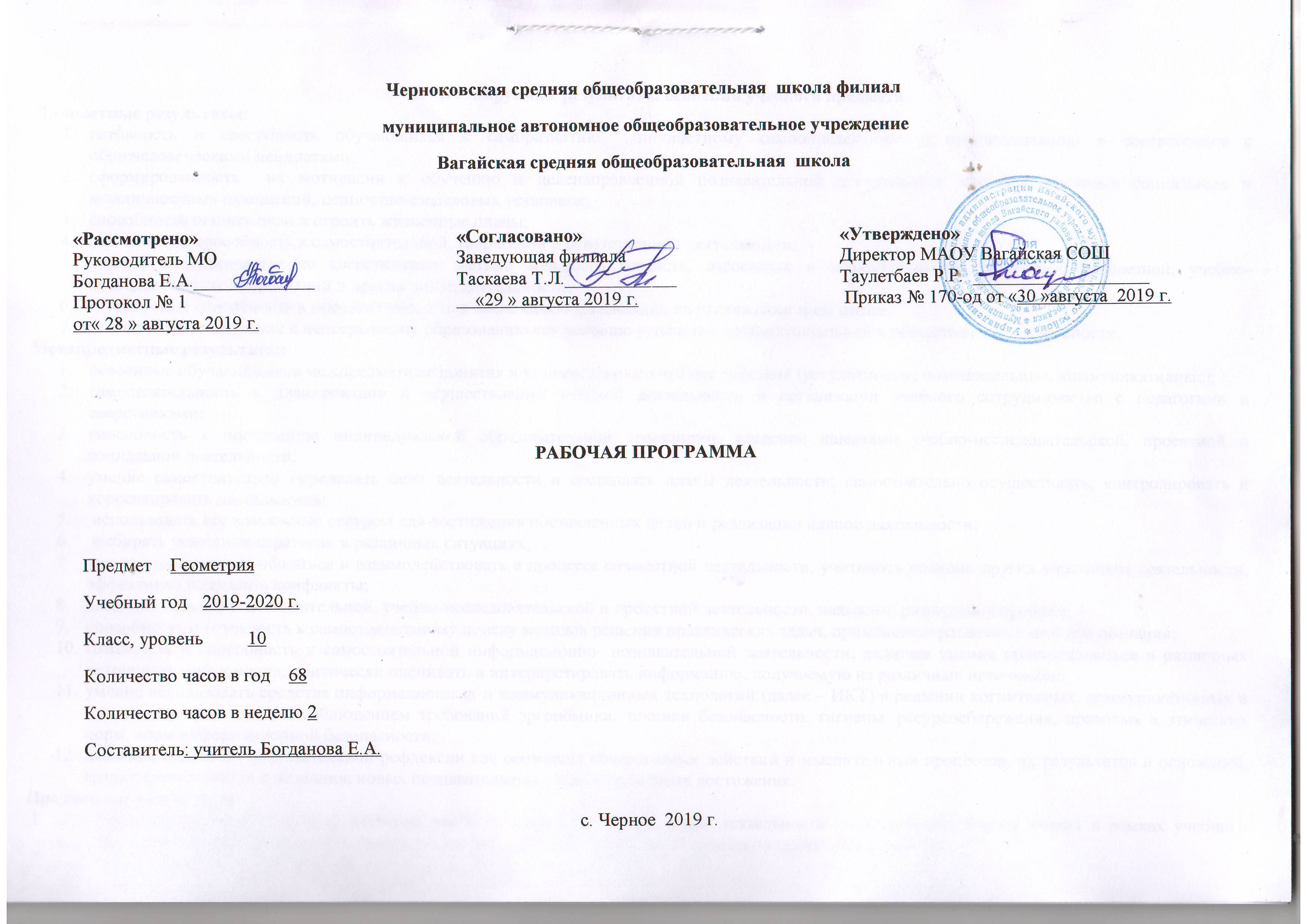 Личностные результаты:готовность и способность обучающихся к саморазвитию,  личностному самоопределению и самовоспитанию в соответствии с общечеловеческими ценностями;сформированность  их мотивации к обучению и целенаправленной познавательной деятельности, системы значимых социальных и межличностных отношений, ценностно-смысловых установок; способность ставить цели и строить жизненные планы;готовность и способность к самостоятельной, творческой и ответственной деятельности;навыки сотрудничества со сверстниками, детьми младшего возраста, взрослыми в образовательной, общественно полезной, учебно-исследовательской, проектной и другихвидах деятельности;готовность и способность к образованию, в том числе самообразованию, на протяжении всей жизни; сознательное отношение к непрерывному образованию как условию успешной профессиональной и общественной деятельности.Метапредметные результаты:освоенные обучающимися межпредметные понятия и универсальные учебные действия (регулятивные, познавательные, коммуникативные);самостоятельность в планировании и осуществлении учебной деятельности и организации учебного сотрудничества с педагогами и сверстниками; способность к построению индивидуальной образовательной траектории, владение навыками учебно-исследовательской, проектной и социальной деятельности;умение самостоятельно определять цели деятельности исоставлять планы деятельности; самостоятельно осуществлять,контролировать и корректировать деятельность;использовать все возможные ресурсы для достижения поставленныхцелей и реализации планов деятельности; выбиратьуспешные стратегии в различных ситуациях;умение продуктивно общаться и взаимодействовать в процессе совместной деятельности, учитывать позиции других участников деятельности, эффективно разрешать конфликты;владение навыками познавательной, учебно-исследовательской и проектной деятельности, навыками разрешения проблем; способность и готовность к самостоятельному поиску методов решения практических задач, применению различных методов познания;готовность и способность к самостоятельной информационно- познавательной деятельности, включая умение ориентироваться в различных источниках информации, критически оценивать и интерпретировать информацию, получаемую из различных источников;умение использовать средства информационных и коммуникационных технологий (далее – ИКТ) в решении когнитивных, коммуникативных и организационных задач с соблюдением требований эргономики, техники безопасности, гигиены, ресурсосбережения, правовых и этических норм, норм информационной безопасности;владение навыками познавательной рефлексии как осознания совершаемых действий и мыслительных процессов, их результатов и оснований, границ своего знания и незнания, новых познавательных задач и средств их достижения.Предметные результаты:освоенные обучающимися в ходе изучения учебного предмета умения, виды деятельности по получению нового знания в рамках учебного предмета, его преобразованию и применению в учебных, учебно-проектных и социально-проектных ситуациях; формирование математического типа мышления, владение геометрической  терминологией, ключевыми понятиями, методами и приёмами;сформированность представлений о математике, о способах описания на математическом языке явлений реального мира;сформированность представлений о математических понятиях, как о важнейших математических моделях, позволяющих описывать и изучать разные процессы и явления; понимание возможности аксиоматического построения математических теорий;владение методами доказательств и алгоритмов решения; умение их применять, проводить доказательные рассуждения в ходе решения задач;владение основными понятиями о плоских и пространственных геометрических фигурах, их основных свойствах;сформированность умения распознавать на чертежах, моделях и в реальном мире геометрические фигуры;применение изученных свойств геометрических фигур и формул для решения геометрических задач и задач с практическим содержанием;владение навыками использования готовых компьютерных программ при решении задач.Содержание учебного предметаНекоторые сведения из планиметрии (7 часов) Углы и отрезки связанные с окружностью. Вписанные и описанные фигуры. Решение треугольников. Четырехугольники. Входная контрольная работа.Параллельность прямых и плоскостей (22 часа)Предмет стереометрии. Аксиомы стереометрии. Некоторые следствия из аксиом.Параллельность прямых, прямой и плоскости. Взаимное расположение двух прямых в пространстве. Угол между двумя прямыми. Параллельность плоскостей. Тетраэдр и параллелепипед. Задачи на построение сечений. Решение задач по теме «Параллельность прямых и плоскостей». Контрольная работа № 1 «Параллельность прямых и плоскостей».Перпендикулярность прямых и плоскостей (16 часов)Перпендикулярность прямой и плоскости. Перпендикуляр и наклонные. Угол между прямой и плоскостью. Двугранный угол. Перпендикулярность плоскостей. Трехгранный угол. Многогранный угол. Контрольная работа № 2 «Перпендикулярность прямых и плоскостей».Многогранники (11 часов)Понятие многогранника. Теорема Эйлера. Пространственная теорема Пифагора. Призма. Пирамида. Правильные многогранники. Решение задач по теме «Многогранники». Контрольная работа № 3 «Многогранники». Векторы в пространстве (6 часов)Понятие вектора в пространстве. Сложение и вычитание векторов. Умножение вектора на число. Компланарные векторы. Решение задач по теме «Векторы в пространстве». Повторение и систематизация учебного материала (6 часов)Параллельность прямых и плоскостей. Перпендикулярность прямых и плоскостей. Многогранники. Итоговая контрольная работаТематическое планирование с указанием количества часов, отводимых на освоение каждой темы.Приложение 1.Календарно – тематическое планированиеПринятые сокращенияСП – самопроверкаВП – взаимопроверкаСР – самостоятельная работаФО – фронтальный опросУО – устный опросИО – индивидуальный опрос№ п/пНаименование темКоличество часов 1Углы и отрезки связанные с окружностью.22Вписанные и описанные фигуры.13Решение треугольников.24Четырехугольники.15Входная контрольная работа.16Предмет стереометрии. Аксиомы стереометрии.17Некоторые следствия из аксиом.18Параллельность прямых, прямой и плоскости.49Взаимное расположение прямых в пространстве. Угол между двумя прямыми.410Параллельность плоскостей.211Параллельные плоскости. Свойства параллельных плоскостей. 212Тетраэдр. 213Параллелепипед.214Задачи на построение сечений.215Решение задач по теме «Параллельность прямых и плоскостей»116Контрольная работа № 1 «Параллельность прямых и плоскостей»117Перпендикулярность прямой и плоскости. 518Перпендикуляр и наклонные. Угол между прямой и плоскостью.619Двугранный угол.120Признак перпендикулярности двух плоскостей.121Прямоугольный параллелепипед.  122Трехгранный угол. Многогранный угол. 123Контрольная работа № 2 «Перпендикулярность прямых и плоскостей»124Понятие многогранника.125Теорема Эйлера. Пространственная теорема Пифагора.126Призма. 227Пирамида. 328Правильные многогранники.229Решение задач по теме «Многогранники»130Контрольная работа № 3 «Многогранники»131Понятие вектора в пространстве.132Сложение и вычитание векторов. Умножение вектора на число.233Компланарные векторы.234Решение задач по теме «Векторы в пространстве»135Параллельность прямых и плоскостей. 136Перпендикулярность прямых и плоскостей.137Многогранники.238Векторы в пространстве.139Итоговая контрольная работа1итогоитого68№ урокаДатаДатаРаздел Тема урока Содержание урока, ЗУНФорма контроля № урокаПланФактРаздел Тема урока Содержание урока, ЗУНФорма контроля Некоторые сведения из планиметрии (7 часов)Некоторые сведения из планиметрии (7 часов)Некоторые сведения из планиметрии (7 часов)Некоторые сведения из планиметрии (7 часов)Некоторые сведения из планиметрии (7 часов)Некоторые сведения из планиметрии (7 часов)103.09Углы и отрезки связанные с окружностью.Систематизация знаний из области планиметрии как возможность использования для решения стереометрических задач.знать:определения, свойства и признаки основных планиметрических фигур, формулы площадей;уметь:использовать свойства и признаки геометрических фигур при решении задач, строить план решения или доказательства, аргументировать полученные результаты и выводы.СР, СП, ВП205.09Углы и отрезки связанные с окружностью.Систематизация знаний из области планиметрии как возможность использования для решения стереометрических задач.знать:определения, свойства и признаки основных планиметрических фигур, формулы площадей;уметь:использовать свойства и признаки геометрических фигур при решении задач, строить план решения или доказательства, аргументировать полученные результаты и выводы.СР, СП, ВП310.09Вписанные и описанные фигуры.Систематизация знаний из области планиметрии как возможность использования для решения стереометрических задач.знать:определения, свойства и признаки основных планиметрических фигур, формулы площадей;уметь:использовать свойства и признаки геометрических фигур при решении задач, строить план решения или доказательства, аргументировать полученные результаты и выводы.СР, СП, ВП412.09Решение треугольников.Систематизация знаний из области планиметрии как возможность использования для решения стереометрических задач.знать:определения, свойства и признаки основных планиметрических фигур, формулы площадей;уметь:использовать свойства и признаки геометрических фигур при решении задач, строить план решения или доказательства, аргументировать полученные результаты и выводы.СР, СП, ВП517.09Решение треугольников.Систематизация знаний из области планиметрии как возможность использования для решения стереометрических задач.знать:определения, свойства и признаки основных планиметрических фигур, формулы площадей;уметь:использовать свойства и признаки геометрических фигур при решении задач, строить план решения или доказательства, аргументировать полученные результаты и выводы.СР, СП, ВП619.09Четырехугольники.Систематизация знаний из области планиметрии как возможность использования для решения стереометрических задач.знать:определения, свойства и признаки основных планиметрических фигур, формулы площадей;уметь:использовать свойства и признаки геометрических фигур при решении задач, строить план решения или доказательства, аргументировать полученные результаты и выводы.СР, СП, ВП724.09Входная контрольная работа.Систематизация знаний из области планиметрии как возможность использования для решения стереометрических задач.знать:определения, свойства и признаки основных планиметрических фигур, формулы площадей;уметь:использовать свойства и признаки геометрических фигур при решении задач, строить план решения или доказательства, аргументировать полученные результаты и выводы.СРПараллельность прямых и плоскостей (22 часа)Параллельность прямых и плоскостей (22 часа)Параллельность прямых и плоскостей (22 часа)Параллельность прямых и плоскостей (22 часа)Параллельность прямых и плоскостей (22 часа)Параллельность прямых и плоскостей (22 часа)826.09Предмет стереометрии. Аксиомы стереометрии.Знать/понимать: Аксиомы  стереометрии. Основные понятия стереометрии (точка, прямая, плоскость, пространство). Уметь доказывать теорему о существовании плоскости, проходящей через данную прямую и данную точку, замечание к аксиоме 1, теорему  о существовании плоскости, проходящей через три точки  и применять его при решении несложных задач. Уметь описывать и анализировать взаимное расположение прямых и плоскостей в пространстве, выполнять чертежи по условиям задач.Решать планиметрические и простейшие стереометрические задачи на нахождение геометрических величин (длин, углов)Поддерживать инициативное сотрудничество в поиске и сборе информации.Определять новый уровень отношения к самому себе как субъекту деятельности.Уметь осуществлять анализ объектов с выделением существенных и несущественных признаковФО, ИО, УО901.10Некоторые следствия из аксиом.Знать/понимать: Аксиомы  стереометрии. Основные понятия стереометрии (точка, прямая, плоскость, пространство). Уметь доказывать теорему о существовании плоскости, проходящей через данную прямую и данную точку, замечание к аксиоме 1, теорему  о существовании плоскости, проходящей через три точки  и применять его при решении несложных задач. Уметь описывать и анализировать взаимное расположение прямых и плоскостей в пространстве, выполнять чертежи по условиям задач.Решать планиметрические и простейшие стереометрические задачи на нахождение геометрических величин (длин, углов)Поддерживать инициативное сотрудничество в поиске и сборе информации.Определять новый уровень отношения к самому себе как субъекту деятельности.Уметь осуществлять анализ объектов с выделением существенных и несущественных признаковФО, ИО, УО1003.10Параллельность прямых, прямой и плоскости.Знать/понимать: Аксиомы  стереометрии. Основные понятия стереометрии (точка, прямая, плоскость, пространство). Уметь доказывать теорему о существовании плоскости, проходящей через данную прямую и данную точку, замечание к аксиоме 1, теорему  о существовании плоскости, проходящей через три точки  и применять его при решении несложных задач. Уметь описывать и анализировать взаимное расположение прямых и плоскостей в пространстве, выполнять чертежи по условиям задач.Решать планиметрические и простейшие стереометрические задачи на нахождение геометрических величин (длин, углов)Поддерживать инициативное сотрудничество в поиске и сборе информации.Определять новый уровень отношения к самому себе как субъекту деятельности.Уметь осуществлять анализ объектов с выделением существенных и несущественных признаковСР, СП, ВП1108.10Параллельность прямых, прямой и плоскости.Знать/понимать: Аксиомы  стереометрии. Основные понятия стереометрии (точка, прямая, плоскость, пространство). Уметь доказывать теорему о существовании плоскости, проходящей через данную прямую и данную точку, замечание к аксиоме 1, теорему  о существовании плоскости, проходящей через три точки  и применять его при решении несложных задач. Уметь описывать и анализировать взаимное расположение прямых и плоскостей в пространстве, выполнять чертежи по условиям задач.Решать планиметрические и простейшие стереометрические задачи на нахождение геометрических величин (длин, углов)Поддерживать инициативное сотрудничество в поиске и сборе информации.Определять новый уровень отношения к самому себе как субъекту деятельности.Уметь осуществлять анализ объектов с выделением существенных и несущественных признаковСР, СП, ВП1210.10Параллельность прямых, прямой и плоскости.Знать/понимать: Аксиомы  стереометрии. Основные понятия стереометрии (точка, прямая, плоскость, пространство). Уметь доказывать теорему о существовании плоскости, проходящей через данную прямую и данную точку, замечание к аксиоме 1, теорему  о существовании плоскости, проходящей через три точки  и применять его при решении несложных задач. Уметь описывать и анализировать взаимное расположение прямых и плоскостей в пространстве, выполнять чертежи по условиям задач.Решать планиметрические и простейшие стереометрические задачи на нахождение геометрических величин (длин, углов)Поддерживать инициативное сотрудничество в поиске и сборе информации.Определять новый уровень отношения к самому себе как субъекту деятельности.Уметь осуществлять анализ объектов с выделением существенных и несущественных признаковСР, СП, ВП1315.10Параллельность прямых, прямой и плоскости.Знать/понимать: Аксиомы  стереометрии. Основные понятия стереометрии (точка, прямая, плоскость, пространство). Уметь доказывать теорему о существовании плоскости, проходящей через данную прямую и данную точку, замечание к аксиоме 1, теорему  о существовании плоскости, проходящей через три точки  и применять его при решении несложных задач. Уметь описывать и анализировать взаимное расположение прямых и плоскостей в пространстве, выполнять чертежи по условиям задач.Решать планиметрические и простейшие стереометрические задачи на нахождение геометрических величин (длин, углов)Поддерживать инициативное сотрудничество в поиске и сборе информации.Определять новый уровень отношения к самому себе как субъекту деятельности.Уметь осуществлять анализ объектов с выделением существенных и несущественных признаковСР, СП, ВП1417.10Взаимное расположение прямых в пространстве. Угол между двумя прямыми.Знать/понимать: Аксиомы  стереометрии. Основные понятия стереометрии (точка, прямая, плоскость, пространство). Уметь доказывать теорему о существовании плоскости, проходящей через данную прямую и данную точку, замечание к аксиоме 1, теорему  о существовании плоскости, проходящей через три точки  и применять его при решении несложных задач. Уметь описывать и анализировать взаимное расположение прямых и плоскостей в пространстве, выполнять чертежи по условиям задач.Решать планиметрические и простейшие стереометрические задачи на нахождение геометрических величин (длин, углов)Поддерживать инициативное сотрудничество в поиске и сборе информации.Определять новый уровень отношения к самому себе как субъекту деятельности.Уметь осуществлять анализ объектов с выделением существенных и несущественных признаковФО, ИО, УО1522.10Взаимное расположение прямых в пространстве. Угол между двумя прямыми.Знать/понимать: Аксиомы  стереометрии. Основные понятия стереометрии (точка, прямая, плоскость, пространство). Уметь доказывать теорему о существовании плоскости, проходящей через данную прямую и данную точку, замечание к аксиоме 1, теорему  о существовании плоскости, проходящей через три точки  и применять его при решении несложных задач. Уметь описывать и анализировать взаимное расположение прямых и плоскостей в пространстве, выполнять чертежи по условиям задач.Решать планиметрические и простейшие стереометрические задачи на нахождение геометрических величин (длин, углов)Поддерживать инициативное сотрудничество в поиске и сборе информации.Определять новый уровень отношения к самому себе как субъекту деятельности.Уметь осуществлять анализ объектов с выделением существенных и несущественных признаковФО, ИО, УО1624.10Взаимное расположение прямых в пространстве. Угол между двумя прямыми.Знать/понимать: Аксиомы  стереометрии. Основные понятия стереометрии (точка, прямая, плоскость, пространство). Уметь доказывать теорему о существовании плоскости, проходящей через данную прямую и данную точку, замечание к аксиоме 1, теорему  о существовании плоскости, проходящей через три точки  и применять его при решении несложных задач. Уметь описывать и анализировать взаимное расположение прямых и плоскостей в пространстве, выполнять чертежи по условиям задач.Решать планиметрические и простейшие стереометрические задачи на нахождение геометрических величин (длин, углов)Поддерживать инициативное сотрудничество в поиске и сборе информации.Определять новый уровень отношения к самому себе как субъекту деятельности.Уметь осуществлять анализ объектов с выделением существенных и несущественных признаковФО, ИО, УО1705.11Взаимное расположение прямых в пространстве. Угол между двумя прямыми.Знать/понимать: Аксиомы  стереометрии. Основные понятия стереометрии (точка, прямая, плоскость, пространство). Уметь доказывать теорему о существовании плоскости, проходящей через данную прямую и данную точку, замечание к аксиоме 1, теорему  о существовании плоскости, проходящей через три точки  и применять его при решении несложных задач. Уметь описывать и анализировать взаимное расположение прямых и плоскостей в пространстве, выполнять чертежи по условиям задач.Решать планиметрические и простейшие стереометрические задачи на нахождение геометрических величин (длин, углов)Поддерживать инициативное сотрудничество в поиске и сборе информации.Определять новый уровень отношения к самому себе как субъекту деятельности.Уметь осуществлять анализ объектов с выделением существенных и несущественных признаковФО, ИО, УО1807.11Параллельность плоскостей.Знать/понимать: Аксиомы  стереометрии. Основные понятия стереометрии (точка, прямая, плоскость, пространство). Уметь доказывать теорему о существовании плоскости, проходящей через данную прямую и данную точку, замечание к аксиоме 1, теорему  о существовании плоскости, проходящей через три точки  и применять его при решении несложных задач. Уметь описывать и анализировать взаимное расположение прямых и плоскостей в пространстве, выполнять чертежи по условиям задач.Решать планиметрические и простейшие стереометрические задачи на нахождение геометрических величин (длин, углов)Поддерживать инициативное сотрудничество в поиске и сборе информации.Определять новый уровень отношения к самому себе как субъекту деятельности.Уметь осуществлять анализ объектов с выделением существенных и несущественных признаковСР, СП, ВП1912.11Параллельность плоскостей.Знать/понимать: Аксиомы  стереометрии. Основные понятия стереометрии (точка, прямая, плоскость, пространство). Уметь доказывать теорему о существовании плоскости, проходящей через данную прямую и данную точку, замечание к аксиоме 1, теорему  о существовании плоскости, проходящей через три точки  и применять его при решении несложных задач. Уметь описывать и анализировать взаимное расположение прямых и плоскостей в пространстве, выполнять чертежи по условиям задач.Решать планиметрические и простейшие стереометрические задачи на нахождение геометрических величин (длин, углов)Поддерживать инициативное сотрудничество в поиске и сборе информации.Определять новый уровень отношения к самому себе как субъекту деятельности.Уметь осуществлять анализ объектов с выделением существенных и несущественных признаковСР, СП, ВП2014.11Параллельные плоскости. Свойства параллельных плоскостей. Знать/понимать: Аксиомы  стереометрии. Основные понятия стереометрии (точка, прямая, плоскость, пространство). Уметь доказывать теорему о существовании плоскости, проходящей через данную прямую и данную точку, замечание к аксиоме 1, теорему  о существовании плоскости, проходящей через три точки  и применять его при решении несложных задач. Уметь описывать и анализировать взаимное расположение прямых и плоскостей в пространстве, выполнять чертежи по условиям задач.Решать планиметрические и простейшие стереометрические задачи на нахождение геометрических величин (длин, углов)Поддерживать инициативное сотрудничество в поиске и сборе информации.Определять новый уровень отношения к самому себе как субъекту деятельности.Уметь осуществлять анализ объектов с выделением существенных и несущественных признаковСР, СП, ВП2119.11Параллельные плоскости. Свойства параллельных плоскостей.Знать/понимать: Аксиомы  стереометрии. Основные понятия стереометрии (точка, прямая, плоскость, пространство). Уметь доказывать теорему о существовании плоскости, проходящей через данную прямую и данную точку, замечание к аксиоме 1, теорему  о существовании плоскости, проходящей через три точки  и применять его при решении несложных задач. Уметь описывать и анализировать взаимное расположение прямых и плоскостей в пространстве, выполнять чертежи по условиям задач.Решать планиметрические и простейшие стереометрические задачи на нахождение геометрических величин (длин, углов)Поддерживать инициативное сотрудничество в поиске и сборе информации.Определять новый уровень отношения к самому себе как субъекту деятельности.Уметь осуществлять анализ объектов с выделением существенных и несущественных признаковСР, СП, ВП2221.11Тетраэдр. Знать/понимать: Аксиомы  стереометрии. Основные понятия стереометрии (точка, прямая, плоскость, пространство). Уметь доказывать теорему о существовании плоскости, проходящей через данную прямую и данную точку, замечание к аксиоме 1, теорему  о существовании плоскости, проходящей через три точки  и применять его при решении несложных задач. Уметь описывать и анализировать взаимное расположение прямых и плоскостей в пространстве, выполнять чертежи по условиям задач.Решать планиметрические и простейшие стереометрические задачи на нахождение геометрических величин (длин, углов)Поддерживать инициативное сотрудничество в поиске и сборе информации.Определять новый уровень отношения к самому себе как субъекту деятельности.Уметь осуществлять анализ объектов с выделением существенных и несущественных признаковФО, ИО, УО2326.11Тетраэдр.Знать/понимать: Аксиомы  стереометрии. Основные понятия стереометрии (точка, прямая, плоскость, пространство). Уметь доказывать теорему о существовании плоскости, проходящей через данную прямую и данную точку, замечание к аксиоме 1, теорему  о существовании плоскости, проходящей через три точки  и применять его при решении несложных задач. Уметь описывать и анализировать взаимное расположение прямых и плоскостей в пространстве, выполнять чертежи по условиям задач.Решать планиметрические и простейшие стереометрические задачи на нахождение геометрических величин (длин, углов)Поддерживать инициативное сотрудничество в поиске и сборе информации.Определять новый уровень отношения к самому себе как субъекту деятельности.Уметь осуществлять анализ объектов с выделением существенных и несущественных признаковФО, ИО, УО2428.11Параллелепипед.Знать/понимать: Аксиомы  стереометрии. Основные понятия стереометрии (точка, прямая, плоскость, пространство). Уметь доказывать теорему о существовании плоскости, проходящей через данную прямую и данную точку, замечание к аксиоме 1, теорему  о существовании плоскости, проходящей через три точки  и применять его при решении несложных задач. Уметь описывать и анализировать взаимное расположение прямых и плоскостей в пространстве, выполнять чертежи по условиям задач.Решать планиметрические и простейшие стереометрические задачи на нахождение геометрических величин (длин, углов)Поддерживать инициативное сотрудничество в поиске и сборе информации.Определять новый уровень отношения к самому себе как субъекту деятельности.Уметь осуществлять анализ объектов с выделением существенных и несущественных признаковФО, ИО, УО2503.12Параллелепипед.Знать/понимать: Аксиомы  стереометрии. Основные понятия стереометрии (точка, прямая, плоскость, пространство). Уметь доказывать теорему о существовании плоскости, проходящей через данную прямую и данную точку, замечание к аксиоме 1, теорему  о существовании плоскости, проходящей через три точки  и применять его при решении несложных задач. Уметь описывать и анализировать взаимное расположение прямых и плоскостей в пространстве, выполнять чертежи по условиям задач.Решать планиметрические и простейшие стереометрические задачи на нахождение геометрических величин (длин, углов)Поддерживать инициативное сотрудничество в поиске и сборе информации.Определять новый уровень отношения к самому себе как субъекту деятельности.Уметь осуществлять анализ объектов с выделением существенных и несущественных признаковФО, ИО, УО2605.12Задачи на построение сечений.Знать/понимать: Аксиомы  стереометрии. Основные понятия стереометрии (точка, прямая, плоскость, пространство). Уметь доказывать теорему о существовании плоскости, проходящей через данную прямую и данную точку, замечание к аксиоме 1, теорему  о существовании плоскости, проходящей через три точки  и применять его при решении несложных задач. Уметь описывать и анализировать взаимное расположение прямых и плоскостей в пространстве, выполнять чертежи по условиям задач.Решать планиметрические и простейшие стереометрические задачи на нахождение геометрических величин (длин, углов)Поддерживать инициативное сотрудничество в поиске и сборе информации.Определять новый уровень отношения к самому себе как субъекту деятельности.Уметь осуществлять анализ объектов с выделением существенных и несущественных признаковСР, СП, ВП2710.12Задачи на построение сечений.Знать/понимать: Аксиомы  стереометрии. Основные понятия стереометрии (точка, прямая, плоскость, пространство). Уметь доказывать теорему о существовании плоскости, проходящей через данную прямую и данную точку, замечание к аксиоме 1, теорему  о существовании плоскости, проходящей через три точки  и применять его при решении несложных задач. Уметь описывать и анализировать взаимное расположение прямых и плоскостей в пространстве, выполнять чертежи по условиям задач.Решать планиметрические и простейшие стереометрические задачи на нахождение геометрических величин (длин, углов)Поддерживать инициативное сотрудничество в поиске и сборе информации.Определять новый уровень отношения к самому себе как субъекту деятельности.Уметь осуществлять анализ объектов с выделением существенных и несущественных признаковСР, СП, ВП2812.12Решение задач по теме «Параллельность прямых и плоскостей»Знать/понимать: Аксиомы  стереометрии. Основные понятия стереометрии (точка, прямая, плоскость, пространство). Уметь доказывать теорему о существовании плоскости, проходящей через данную прямую и данную точку, замечание к аксиоме 1, теорему  о существовании плоскости, проходящей через три точки  и применять его при решении несложных задач. Уметь описывать и анализировать взаимное расположение прямых и плоскостей в пространстве, выполнять чертежи по условиям задач.Решать планиметрические и простейшие стереометрические задачи на нахождение геометрических величин (длин, углов)Поддерживать инициативное сотрудничество в поиске и сборе информации.Определять новый уровень отношения к самому себе как субъекту деятельности.Уметь осуществлять анализ объектов с выделением существенных и несущественных признаковСР, СП, ВП2917.12Контрольная работа № 1 «Параллельность прямых и плоскостей»Знать/понимать: Аксиомы  стереометрии. Основные понятия стереометрии (точка, прямая, плоскость, пространство). Уметь доказывать теорему о существовании плоскости, проходящей через данную прямую и данную точку, замечание к аксиоме 1, теорему  о существовании плоскости, проходящей через три точки  и применять его при решении несложных задач. Уметь описывать и анализировать взаимное расположение прямых и плоскостей в пространстве, выполнять чертежи по условиям задач.Решать планиметрические и простейшие стереометрические задачи на нахождение геометрических величин (длин, углов)Поддерживать инициативное сотрудничество в поиске и сборе информации.Определять новый уровень отношения к самому себе как субъекту деятельности.Уметь осуществлять анализ объектов с выделением существенных и несущественных признаковСРПерпендикулярность прямых и плоскостей (16 часов)Перпендикулярность прямых и плоскостей (16 часов)Перпендикулярность прямых и плоскостей (16 часов)Перпендикулярность прямых и плоскостей (16 часов)Перпендикулярность прямых и плоскостей (16 часов)Перпендикулярность прямых и плоскостей (16 часов)3019.12Перпендикулярность прямой и плоскости.Распознавать на чертежах и моделях пространственные формы; соотносить трехмерные объекты с их описаниями, изображениями. Распознавать на чертежах и моделях пространственные формы; соотносить трехмерные объекты с их описаниями, изображениями.Уметь: решать планиметрические и простейшие стереометрические задачи нанахождение геометрических величин (длин, углов).Уметь описывать и анализировать взаимное расположение прямых и плоскостей в пространстве, выполнять чертежи по условиям задач.Решать планиметрические и простейшие стереометрические задачи нанахождение геометрических величин (длин, углов). Воспринимать текст с учетом поставленной учебной задачи, находить в тексте информацию, необходимую для решения.Проектировать траектории развития через включение в новые виды деятельности и формы сотрудничества.Уметь выделять существенную информацию из текстов разных видов.ФО, ИО, УО3124.12Перпендикулярность прямой и плоскости. Распознавать на чертежах и моделях пространственные формы; соотносить трехмерные объекты с их описаниями, изображениями. Распознавать на чертежах и моделях пространственные формы; соотносить трехмерные объекты с их описаниями, изображениями.Уметь: решать планиметрические и простейшие стереометрические задачи нанахождение геометрических величин (длин, углов).Уметь описывать и анализировать взаимное расположение прямых и плоскостей в пространстве, выполнять чертежи по условиям задач.Решать планиметрические и простейшие стереометрические задачи нанахождение геометрических величин (длин, углов). Воспринимать текст с учетом поставленной учебной задачи, находить в тексте информацию, необходимую для решения.Проектировать траектории развития через включение в новые виды деятельности и формы сотрудничества.Уметь выделять существенную информацию из текстов разных видов.ФО, ИО, УО3226.12Перпендикулярность прямой и плоскости.Распознавать на чертежах и моделях пространственные формы; соотносить трехмерные объекты с их описаниями, изображениями. Распознавать на чертежах и моделях пространственные формы; соотносить трехмерные объекты с их описаниями, изображениями.Уметь: решать планиметрические и простейшие стереометрические задачи нанахождение геометрических величин (длин, углов).Уметь описывать и анализировать взаимное расположение прямых и плоскостей в пространстве, выполнять чертежи по условиям задач.Решать планиметрические и простейшие стереометрические задачи нанахождение геометрических величин (длин, углов). Воспринимать текст с учетом поставленной учебной задачи, находить в тексте информацию, необходимую для решения.Проектировать траектории развития через включение в новые виды деятельности и формы сотрудничества.Уметь выделять существенную информацию из текстов разных видов.ФО, ИО, УО3314.01Перпендикулярность прямой и плоскости.Распознавать на чертежах и моделях пространственные формы; соотносить трехмерные объекты с их описаниями, изображениями. Распознавать на чертежах и моделях пространственные формы; соотносить трехмерные объекты с их описаниями, изображениями.Уметь: решать планиметрические и простейшие стереометрические задачи нанахождение геометрических величин (длин, углов).Уметь описывать и анализировать взаимное расположение прямых и плоскостей в пространстве, выполнять чертежи по условиям задач.Решать планиметрические и простейшие стереометрические задачи нанахождение геометрических величин (длин, углов). Воспринимать текст с учетом поставленной учебной задачи, находить в тексте информацию, необходимую для решения.Проектировать траектории развития через включение в новые виды деятельности и формы сотрудничества.Уметь выделять существенную информацию из текстов разных видов.ФО, ИО, УО3416.01Перпендикулярность прямой и плоскости.Распознавать на чертежах и моделях пространственные формы; соотносить трехмерные объекты с их описаниями, изображениями. Распознавать на чертежах и моделях пространственные формы; соотносить трехмерные объекты с их описаниями, изображениями.Уметь: решать планиметрические и простейшие стереометрические задачи нанахождение геометрических величин (длин, углов).Уметь описывать и анализировать взаимное расположение прямых и плоскостей в пространстве, выполнять чертежи по условиям задач.Решать планиметрические и простейшие стереометрические задачи нанахождение геометрических величин (длин, углов). Воспринимать текст с учетом поставленной учебной задачи, находить в тексте информацию, необходимую для решения.Проектировать траектории развития через включение в новые виды деятельности и формы сотрудничества.Уметь выделять существенную информацию из текстов разных видов.ФО, ИО, УО3521.01Перпендикуляр и наклонные. Угол между прямой и плоскостью.Распознавать на чертежах и моделях пространственные формы; соотносить трехмерные объекты с их описаниями, изображениями. Распознавать на чертежах и моделях пространственные формы; соотносить трехмерные объекты с их описаниями, изображениями.Уметь: решать планиметрические и простейшие стереометрические задачи нанахождение геометрических величин (длин, углов).Уметь описывать и анализировать взаимное расположение прямых и плоскостей в пространстве, выполнять чертежи по условиям задач.Решать планиметрические и простейшие стереометрические задачи нанахождение геометрических величин (длин, углов). Воспринимать текст с учетом поставленной учебной задачи, находить в тексте информацию, необходимую для решения.Проектировать траектории развития через включение в новые виды деятельности и формы сотрудничества.Уметь выделять существенную информацию из текстов разных видов.ФО, ИО, УО3623.01Перпендикуляр и наклонные. Угол между прямой и плоскостью.Распознавать на чертежах и моделях пространственные формы; соотносить трехмерные объекты с их описаниями, изображениями. Распознавать на чертежах и моделях пространственные формы; соотносить трехмерные объекты с их описаниями, изображениями.Уметь: решать планиметрические и простейшие стереометрические задачи нанахождение геометрических величин (длин, углов).Уметь описывать и анализировать взаимное расположение прямых и плоскостей в пространстве, выполнять чертежи по условиям задач.Решать планиметрические и простейшие стереометрические задачи нанахождение геометрических величин (длин, углов). Воспринимать текст с учетом поставленной учебной задачи, находить в тексте информацию, необходимую для решения.Проектировать траектории развития через включение в новые виды деятельности и формы сотрудничества.Уметь выделять существенную информацию из текстов разных видов.ФО, ИО, УО3728.01Перпендикуляр и наклонные. Угол между прямой и плоскостью.Распознавать на чертежах и моделях пространственные формы; соотносить трехмерные объекты с их описаниями, изображениями. Распознавать на чертежах и моделях пространственные формы; соотносить трехмерные объекты с их описаниями, изображениями.Уметь: решать планиметрические и простейшие стереометрические задачи нанахождение геометрических величин (длин, углов).Уметь описывать и анализировать взаимное расположение прямых и плоскостей в пространстве, выполнять чертежи по условиям задач.Решать планиметрические и простейшие стереометрические задачи нанахождение геометрических величин (длин, углов). Воспринимать текст с учетом поставленной учебной задачи, находить в тексте информацию, необходимую для решения.Проектировать траектории развития через включение в новые виды деятельности и формы сотрудничества.Уметь выделять существенную информацию из текстов разных видов.ФО, ИО, УО3830.01Перпендикуляр и наклонные. Угол между прямой и плоскостью.Распознавать на чертежах и моделях пространственные формы; соотносить трехмерные объекты с их описаниями, изображениями. Распознавать на чертежах и моделях пространственные формы; соотносить трехмерные объекты с их описаниями, изображениями.Уметь: решать планиметрические и простейшие стереометрические задачи нанахождение геометрических величин (длин, углов).Уметь описывать и анализировать взаимное расположение прямых и плоскостей в пространстве, выполнять чертежи по условиям задач.Решать планиметрические и простейшие стереометрические задачи нанахождение геометрических величин (длин, углов). Воспринимать текст с учетом поставленной учебной задачи, находить в тексте информацию, необходимую для решения.Проектировать траектории развития через включение в новые виды деятельности и формы сотрудничества.Уметь выделять существенную информацию из текстов разных видов.ФО, ИО, УО3904.02Перпендикуляр и наклонные. Угол между прямой и плоскостью.Распознавать на чертежах и моделях пространственные формы; соотносить трехмерные объекты с их описаниями, изображениями. Распознавать на чертежах и моделях пространственные формы; соотносить трехмерные объекты с их описаниями, изображениями.Уметь: решать планиметрические и простейшие стереометрические задачи нанахождение геометрических величин (длин, углов).Уметь описывать и анализировать взаимное расположение прямых и плоскостей в пространстве, выполнять чертежи по условиям задач.Решать планиметрические и простейшие стереометрические задачи нанахождение геометрических величин (длин, углов). Воспринимать текст с учетом поставленной учебной задачи, находить в тексте информацию, необходимую для решения.Проектировать траектории развития через включение в новые виды деятельности и формы сотрудничества.Уметь выделять существенную информацию из текстов разных видов.ФО, ИО, УО4006.02Перпендикуляр и наклонные. Угол между прямой и плоскостью.Распознавать на чертежах и моделях пространственные формы; соотносить трехмерные объекты с их описаниями, изображениями. Распознавать на чертежах и моделях пространственные формы; соотносить трехмерные объекты с их описаниями, изображениями.Уметь: решать планиметрические и простейшие стереометрические задачи нанахождение геометрических величин (длин, углов).Уметь описывать и анализировать взаимное расположение прямых и плоскостей в пространстве, выполнять чертежи по условиям задач.Решать планиметрические и простейшие стереометрические задачи нанахождение геометрических величин (длин, углов). Воспринимать текст с учетом поставленной учебной задачи, находить в тексте информацию, необходимую для решения.Проектировать траектории развития через включение в новые виды деятельности и формы сотрудничества.Уметь выделять существенную информацию из текстов разных видов.ФО, ИО, УО4111.02Двугранный угол.Распознавать на чертежах и моделях пространственные формы; соотносить трехмерные объекты с их описаниями, изображениями. Распознавать на чертежах и моделях пространственные формы; соотносить трехмерные объекты с их описаниями, изображениями.Уметь: решать планиметрические и простейшие стереометрические задачи нанахождение геометрических величин (длин, углов).Уметь описывать и анализировать взаимное расположение прямых и плоскостей в пространстве, выполнять чертежи по условиям задач.Решать планиметрические и простейшие стереометрические задачи нанахождение геометрических величин (длин, углов). Воспринимать текст с учетом поставленной учебной задачи, находить в тексте информацию, необходимую для решения.Проектировать траектории развития через включение в новые виды деятельности и формы сотрудничества.Уметь выделять существенную информацию из текстов разных видов.СР, СП, ВП4213.02Признак перпендикулярности двух плоскостей.Распознавать на чертежах и моделях пространственные формы; соотносить трехмерные объекты с их описаниями, изображениями. Распознавать на чертежах и моделях пространственные формы; соотносить трехмерные объекты с их описаниями, изображениями.Уметь: решать планиметрические и простейшие стереометрические задачи нанахождение геометрических величин (длин, углов).Уметь описывать и анализировать взаимное расположение прямых и плоскостей в пространстве, выполнять чертежи по условиям задач.Решать планиметрические и простейшие стереометрические задачи нанахождение геометрических величин (длин, углов). Воспринимать текст с учетом поставленной учебной задачи, находить в тексте информацию, необходимую для решения.Проектировать траектории развития через включение в новые виды деятельности и формы сотрудничества.Уметь выделять существенную информацию из текстов разных видов.СР, СП, ВП4318.02Прямоугольный параллелепипед.  Распознавать на чертежах и моделях пространственные формы; соотносить трехмерные объекты с их описаниями, изображениями. Распознавать на чертежах и моделях пространственные формы; соотносить трехмерные объекты с их описаниями, изображениями.Уметь: решать планиметрические и простейшие стереометрические задачи нанахождение геометрических величин (длин, углов).Уметь описывать и анализировать взаимное расположение прямых и плоскостей в пространстве, выполнять чертежи по условиям задач.Решать планиметрические и простейшие стереометрические задачи нанахождение геометрических величин (длин, углов). Воспринимать текст с учетом поставленной учебной задачи, находить в тексте информацию, необходимую для решения.Проектировать траектории развития через включение в новые виды деятельности и формы сотрудничества.Уметь выделять существенную информацию из текстов разных видов.СР, СП, ВП4420.02Трехгранный угол. Многогранный угол. Распознавать на чертежах и моделях пространственные формы; соотносить трехмерные объекты с их описаниями, изображениями. Распознавать на чертежах и моделях пространственные формы; соотносить трехмерные объекты с их описаниями, изображениями.Уметь: решать планиметрические и простейшие стереометрические задачи нанахождение геометрических величин (длин, углов).Уметь описывать и анализировать взаимное расположение прямых и плоскостей в пространстве, выполнять чертежи по условиям задач.Решать планиметрические и простейшие стереометрические задачи нанахождение геометрических величин (длин, углов). Воспринимать текст с учетом поставленной учебной задачи, находить в тексте информацию, необходимую для решения.Проектировать траектории развития через включение в новые виды деятельности и формы сотрудничества.Уметь выделять существенную информацию из текстов разных видов.СР, СП, ВП4525.02Контрольная работа № 2 «Перпендикулярность прямых и плоскостей»Распознавать на чертежах и моделях пространственные формы; соотносить трехмерные объекты с их описаниями, изображениями. Распознавать на чертежах и моделях пространственные формы; соотносить трехмерные объекты с их описаниями, изображениями.Уметь: решать планиметрические и простейшие стереометрические задачи нанахождение геометрических величин (длин, углов).Уметь описывать и анализировать взаимное расположение прямых и плоскостей в пространстве, выполнять чертежи по условиям задач.Решать планиметрические и простейшие стереометрические задачи нанахождение геометрических величин (длин, углов). Воспринимать текст с учетом поставленной учебной задачи, находить в тексте информацию, необходимую для решения.Проектировать траектории развития через включение в новые виды деятельности и формы сотрудничества.Уметь выделять существенную информацию из текстов разных видов.СРМногогранники (11 часов)Многогранники (11 часов)Многогранники (11 часов)Многогранники (11 часов)Многогранники (11 часов)Многогранники (11 часов)4627.02Понятие многогранника.Иметь представление о многогранниках, правильных многогранниках, в частности о призме и пирамиде, виде этих фигур, их элементах, формулах для вычисления их площадей, симметрии многогранников.Овладеть умением строить многогранники различных видов, распознавать многогранники на рисунке и в окружающем мире, находить площади поверхности многогранников, решать задачи с многогранниками, изготовлять модели многогранников.ФО, ИО, УО4703.03Теорема Эйлера. Пространственная теорема Пифагора.Иметь представление о многогранниках, правильных многогранниках, в частности о призме и пирамиде, виде этих фигур, их элементах, формулах для вычисления их площадей, симметрии многогранников.Овладеть умением строить многогранники различных видов, распознавать многогранники на рисунке и в окружающем мире, находить площади поверхности многогранников, решать задачи с многогранниками, изготовлять модели многогранников.ФО, ИО, УО4805.03Призма. Иметь представление о многогранниках, правильных многогранниках, в частности о призме и пирамиде, виде этих фигур, их элементах, формулах для вычисления их площадей, симметрии многогранников.Овладеть умением строить многогранники различных видов, распознавать многогранники на рисунке и в окружающем мире, находить площади поверхности многогранников, решать задачи с многогранниками, изготовлять модели многогранников.ФО, ИО, УО4910.03Призма.Иметь представление о многогранниках, правильных многогранниках, в частности о призме и пирамиде, виде этих фигур, их элементах, формулах для вычисления их площадей, симметрии многогранников.Овладеть умением строить многогранники различных видов, распознавать многогранники на рисунке и в окружающем мире, находить площади поверхности многогранников, решать задачи с многогранниками, изготовлять модели многогранников.ФО, ИО, УО5012.03Пирамида. Иметь представление о многогранниках, правильных многогранниках, в частности о призме и пирамиде, виде этих фигур, их элементах, формулах для вычисления их площадей, симметрии многогранников.Овладеть умением строить многогранники различных видов, распознавать многогранники на рисунке и в окружающем мире, находить площади поверхности многогранников, решать задачи с многогранниками, изготовлять модели многогранников.ФО, ИО, УО5117.03Пирамида.Иметь представление о многогранниках, правильных многогранниках, в частности о призме и пирамиде, виде этих фигур, их элементах, формулах для вычисления их площадей, симметрии многогранников.Овладеть умением строить многогранники различных видов, распознавать многогранники на рисунке и в окружающем мире, находить площади поверхности многогранников, решать задачи с многогранниками, изготовлять модели многогранников.ФО, ИО, УО5219.03Пирамида.Иметь представление о многогранниках, правильных многогранниках, в частности о призме и пирамиде, виде этих фигур, их элементах, формулах для вычисления их площадей, симметрии многогранников.Овладеть умением строить многогранники различных видов, распознавать многогранники на рисунке и в окружающем мире, находить площади поверхности многогранников, решать задачи с многогранниками, изготовлять модели многогранников.ФО, ИО, УО5331.03Правильные многогранники.Иметь представление о многогранниках, правильных многогранниках, в частности о призме и пирамиде, виде этих фигур, их элементах, формулах для вычисления их площадей, симметрии многогранников.Овладеть умением строить многогранники различных видов, распознавать многогранники на рисунке и в окружающем мире, находить площади поверхности многогранников, решать задачи с многогранниками, изготовлять модели многогранников.СР, СП, ВП5402.04Правильные многогранники.Иметь представление о многогранниках, правильных многогранниках, в частности о призме и пирамиде, виде этих фигур, их элементах, формулах для вычисления их площадей, симметрии многогранников.Овладеть умением строить многогранники различных видов, распознавать многогранники на рисунке и в окружающем мире, находить площади поверхности многогранников, решать задачи с многогранниками, изготовлять модели многогранников.СР, СП, ВП5507.04Решение задач по теме «Многогранники»Иметь представление о многогранниках, правильных многогранниках, в частности о призме и пирамиде, виде этих фигур, их элементах, формулах для вычисления их площадей, симметрии многогранников.Овладеть умением строить многогранники различных видов, распознавать многогранники на рисунке и в окружающем мире, находить площади поверхности многогранников, решать задачи с многогранниками, изготовлять модели многогранников.СР, СП, ВП5609.04Контрольная работа № 3 «Многогранники»Иметь представление о многогранниках, правильных многогранниках, в частности о призме и пирамиде, виде этих фигур, их элементах, формулах для вычисления их площадей, симметрии многогранников.Овладеть умением строить многогранники различных видов, распознавать многогранники на рисунке и в окружающем мире, находить площади поверхности многогранников, решать задачи с многогранниками, изготовлять модели многогранников.СРВекторы в пространстве (6 часов)Векторы в пространстве (6 часов)Векторы в пространстве (6 часов)Векторы в пространстве (6 часов)Векторы в пространстве (6 часов)Векторы в пространстве (6 часов)5714.04Понятие вектора в пространстве.Формирование представлений о векторе в пространстве, действиях с векторами и их свойствах этих действий, понимание признаков коллинеарности и компланарности векторов.знать:понятие вектора, определения и признаки коллинеарности и компланарности векторов;уметь:находить на чертежах коллинеарные векторы, выделять среди них сонаправленные и противоположно направленные векторы, равные и противоположные векторы; использовать для доказательства признаки коллинеарности и компланарности векторов.ФО, ИО, УО5816.04Сложение и вычитание векторов. Умножение вектора на число.Формирование представлений о векторе в пространстве, действиях с векторами и их свойствах этих действий, понимание признаков коллинеарности и компланарности векторов.знать:понятие вектора, определения и признаки коллинеарности и компланарности векторов;уметь:находить на чертежах коллинеарные векторы, выделять среди них сонаправленные и противоположно направленные векторы, равные и противоположные векторы; использовать для доказательства признаки коллинеарности и компланарности векторов.СР, СП, ВП5921.04Сложение и вычитание векторов. Умножение вектора на число.Формирование представлений о векторе в пространстве, действиях с векторами и их свойствах этих действий, понимание признаков коллинеарности и компланарности векторов.знать:понятие вектора, определения и признаки коллинеарности и компланарности векторов;уметь:находить на чертежах коллинеарные векторы, выделять среди них сонаправленные и противоположно направленные векторы, равные и противоположные векторы; использовать для доказательства признаки коллинеарности и компланарности векторов.СР, СП, ВП6023.04Компланарные векторы.Формирование представлений о векторе в пространстве, действиях с векторами и их свойствах этих действий, понимание признаков коллинеарности и компланарности векторов.знать:понятие вектора, определения и признаки коллинеарности и компланарности векторов;уметь:находить на чертежах коллинеарные векторы, выделять среди них сонаправленные и противоположно направленные векторы, равные и противоположные векторы; использовать для доказательства признаки коллинеарности и компланарности векторов.ФО, ИО, УО6128.04Компланарные векторы.Формирование представлений о векторе в пространстве, действиях с векторами и их свойствах этих действий, понимание признаков коллинеарности и компланарности векторов.знать:понятие вектора, определения и признаки коллинеарности и компланарности векторов;уметь:находить на чертежах коллинеарные векторы, выделять среди них сонаправленные и противоположно направленные векторы, равные и противоположные векторы; использовать для доказательства признаки коллинеарности и компланарности векторов.ФО, ИО, УО6230.04Решение задач по теме «Векторы в пространстве»Формирование представлений о векторе в пространстве, действиях с векторами и их свойствах этих действий, понимание признаков коллинеарности и компланарности векторов.знать:понятие вектора, определения и признаки коллинеарности и компланарности векторов;уметь:находить на чертежах коллинеарные векторы, выделять среди них сонаправленные и противоположно направленные векторы, равные и противоположные векторы; использовать для доказательства признаки коллинеарности и компланарности векторов.СР, СП, ВППовторение и систематизация учебного материала (6 часов)Повторение и систематизация учебного материала (6 часов)Повторение и систематизация учебного материала (6 часов)Повторение и систематизация учебного материала (6 часов)Повторение и систематизация учебного материала (6 часов)Повторение и систематизация учебного материала (6 часов)6305.05Параллельность прямых и плоскостей. Уметь: выполнить по описанию  чертеж,  читать готовый чертеж, приводить примеры параллельности прямых, плоскостей в пространстве, перпендикулярности прямых, плоскостей в пространстве применять признаки параллельности и перпендикулярности при решении задач изображать многогранники, строить их сечения, проводить доказательные рассужденияСР, СП, ВП6407.05Перпендикулярность прямых и плоскостей.Уметь: выполнить по описанию  чертеж,  читать готовый чертеж, приводить примеры параллельности прямых, плоскостей в пространстве, перпендикулярности прямых, плоскостей в пространстве применять признаки параллельности и перпендикулярности при решении задач изображать многогранники, строить их сечения, проводить доказательные рассужденияСР, СП, ВП6512.05Многогранники.Уметь: выполнить по описанию  чертеж,  читать готовый чертеж, приводить примеры параллельности прямых, плоскостей в пространстве, перпендикулярности прямых, плоскостей в пространстве применять признаки параллельности и перпендикулярности при решении задач изображать многогранники, строить их сечения, проводить доказательные рассужденияСР, СП, ВП6614.05Многогранники.Уметь: выполнить по описанию  чертеж,  читать готовый чертеж, приводить примеры параллельности прямых, плоскостей в пространстве, перпендикулярности прямых, плоскостей в пространстве применять признаки параллельности и перпендикулярности при решении задач изображать многогранники, строить их сечения, проводить доказательные рассужденияСР, СП, ВП6719.05Векторы в пространстве.Уметь: выполнить по описанию  чертеж,  читать готовый чертеж, приводить примеры параллельности прямых, плоскостей в пространстве, перпендикулярности прямых, плоскостей в пространстве применять признаки параллельности и перпендикулярности при решении задач изображать многогранники, строить их сечения, проводить доказательные рассужденияСР, СП, ВП6821.05Итоговая контрольная работаУметь: выполнить по описанию  чертеж,  читать готовый чертеж, приводить примеры параллельности прямых, плоскостей в пространстве, перпендикулярности прямых, плоскостей в пространстве применять признаки параллельности и перпендикулярности при решении задач изображать многогранники, строить их сечения, проводить доказательные рассужденияСР